MEDICATION PROTOCOL AT SCHOOL PARENT RESPONSIBILITIES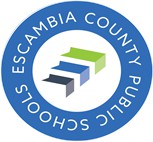 Prescription/Non-Prescription MedicationA Dispersion of Medication Form (9400-HES-005A) must be completed and signed by the parent/ guardian for each prescription/non-prescription medication provided to the school clinic. Parent/ guardian signature must be witnessed by school staff or notarized. Photo identification is required. This form is available in the school clinic and on-line for parents to download from the Escambia County School District website: https://www.escambiaschools.org/health_services. A physician signature is only required if the student is authorized to carry and/or self-administer certain prescription medications at school or during a school activity.A separate authorization form must be filled out for each medication administered.Changes in medication require a new Dispersion of Medication Form signed by the parent/guardian.Medication must be provided in the original container.A responsible adult must deliver and pick up the medications in the school clinic.Notify clinic staff directly of any medication changes, including discontinued medications.If your child is authorized to receive early morning medication at school, do not give this dose at home.Discontinued medication must be picked up by parent/guardian within one week of the stop date. Unclaimed medication will be destroyed one week after the stop date.During the last month of the current school year, bring only enough medication to be used by the last day of school. Unclaimed medication will be destroyed at the close of the last day of school.Students may possess and self-administer medication that is regulated by the United States Food and Drug Administration for over-the-counter use to treat headaches while at school and during school activities. The parent/guardian is responsible for teaching the student when and how much medication to self-administer. The medication should be in its original packaging and in a small quantity. The student may not share this medication with others.Medical MarijuanaMedical Marijuana will not be administered to students by District staff or its agents during the school day, on the school bus, or at school events.Medical Marijuana will not be stored on District property.Parent/Guardian/Caregiver may administer Medical Marijuana to their student during the school day according to School Board Policy 3.07(19)9400-HES-005Revised: October 18, 2023